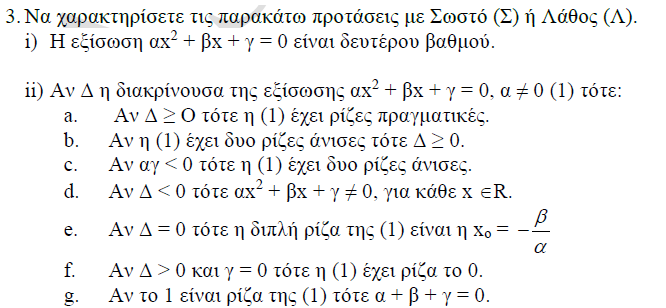 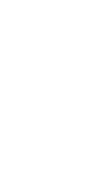 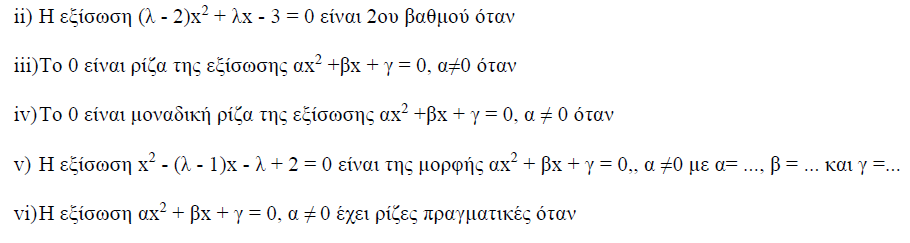 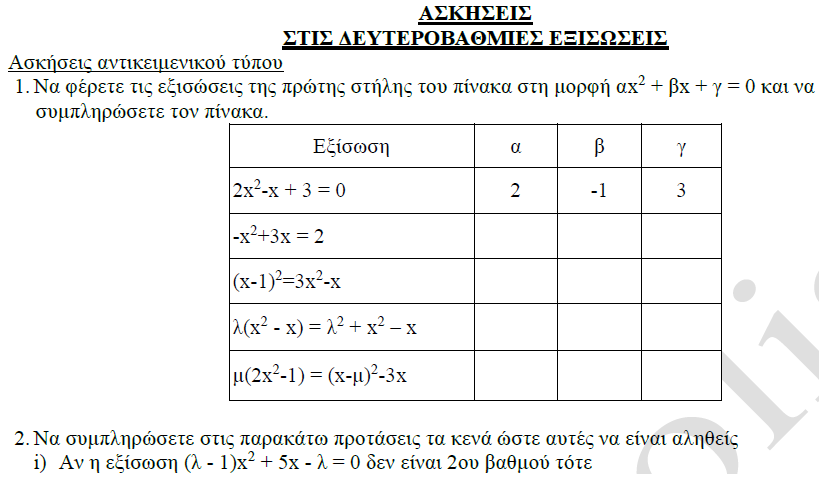 4.    Να λυθούν οι εξισώσεις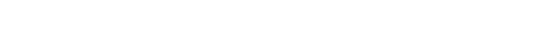 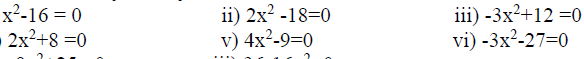 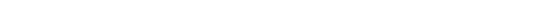 5.  Να λυθούν οι εξισώσεις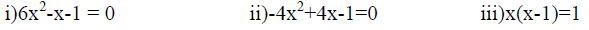 6. Να λυθούν οι εξισώσεις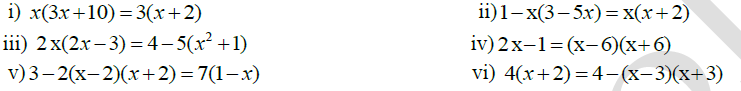 7. Να λυθούν οι εξισώσεις        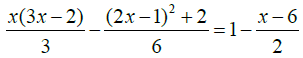 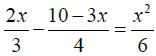 ι)                                                                                           ιι)                                                               8.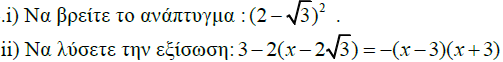 9.  Δύο αδέλφια είναι σήμερα  και 5 ετών αντίστοιχα. Σε πόσα χρόνια το γινόμενο των ηλικιών τους είναι 40;10. Οι διαστάσεις ενός ορθογωνίου είναι χ+3 και 2χ+4 και το εμβαδόν τους είναι 24cm2. Nα βρεθούν οι διαστάσεις του.